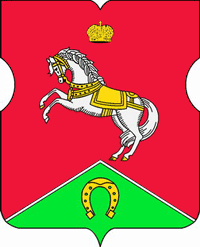 СОВЕТ ДЕПУТАТОВмуниципального округаКОНЬКОВОРЕШЕНИЕ                      27.06.2019		        10/4                 _________________№___________________В соответствии с частью 5 статьи 19 Федерального закона от 06.10.2003 №131-ФЗ «Об общих принципах организации местного самоуправления в Российской Федерации», статьи 9 Закона города Москвы от 06.11.2002 №56 «Об организации местного самоуправления в городе Москве», статьи 59 Устава муниципального округа Коньково в редакции решения Совета депутатов муниципального округа Коньково от 29.03.2016 №4/3, предложением исполняющего полномочия главы округа Малахова С.В. о дополнительном использовании собственных финансовых средств муниципального округа для осуществления отдельных полномочий города МосквыСоветом депутатов принято решение:1. Принять предложение исполняющего полномочия главы округа Малахова С.В. о дополнительном использовании собственных финансовых средств муниципального округа в размере 840000,00 рублей для осуществления отдельных полномочий города Москвы.2. Утвердить размер поощрения депутатов Совета депутатов муниципального округа Коньково за четвертый квартал 2018 года за счет собственных финансовых средств согласно приложению.3. Аппарату Совета депутатов муниципального округа Коньково внести соответствующие изменения и дополнения в бюджет муниципального округа на 2019 год и не позднее октября 2019 года осуществить перечисление поощрения на банковские счета депутатов.4.Настоящее решение вступает в силу со дня его принятия.5.Контроль за исполнением настоящего решения возложить на исполняющего полномочия главы муниципального округа Коньково Малахова С.В.Исполняющий полномочия главы муниципального округа Коньков					С.В.МалаховПриложение
к решению Совета депутатов
муниципального округа Коньково
от 27.06.2019 № 10/4Размер поощрения депутатов Совета депутатов муниципального округа Коньково за четвертый квартал 2018 года за счет собственных финансовых средств муниципального округаИсполняющий полномочия главымуниципального округа Коньково      ________________  С.В. МалаховО дополнительном использовании собственных финансовых средства для осуществления переданных отдельных государственных полномочий№п/пФамилия и инициалыСумма поощрения (руб)1Биткова С.Н.84 000,002Болдырев Д.Н.00,003Брундукова М.В.84 000,004Громов М.Н.00,005Датнов Д.Л.00,006Ермолаева Т.И.84 000,007Зиновьева М.А.84 000,008Киселев В.Е.84 000,009Малахов С.В.00,0010Мельников К.В.84 000,0011Панов А.В.84 000,0012Понкратова К.А.84 000,0013Попов М.А.84 000,0014Прудлик О.И.84 000,0015Соколов С.Ю.00,00ИТОГО840 000,00